Жаксылыкова Кулян Баймулдиновна, 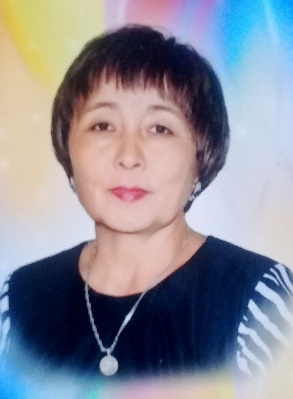 Алматы облысы Сарқан ауданы,Екіаша орта мектебінің тарих және география пәнінің мұғалімі                             Оғыз мемлекетіСабақ негізделген оқу мақсаттарыСабақ негізделген оқу мақсаттары6.3.1.2 – VI-IX ғасырлардағы мемлекеттердің даму ерекшеліктерін түсіндіріп, олардың ұқсастықтары мен айырмашылықтарын анықтау6.3.1.2 – VI-IX ғасырлардағы мемлекеттердің даму ерекшеліктерін түсіндіріп, олардың ұқсастықтары мен айырмашылықтарын анықтауСабақ  нәтижесі:Сабақ  нәтижесі:Оқушылардың барлығы мынаны орындай алады: VI-IX ғасырлардағы мемлекеттердің даму ерекшеліктерін түсінеді, олардың ұқсастықтары мен айырмашылықтарын анықтайды.                                                               Оқушылардың көбісі мынаны орындай алады: Топтық жұмысты бірлесе орындайды. Сұраққа жауап береді. Қосымша үлестірме ресурстармен  жұмыс жасайды.	Оқушылардың кейбіреуі мынаны орындай алады: Оқулықтан тыс берілген қосымша тапсырмалады орындайды, тақырып бойынша қосымша мәліметтер мен дәлелдер келтіре алады.Оқушылардың барлығы мынаны орындай алады: VI-IX ғасырлардағы мемлекеттердің даму ерекшеліктерін түсінеді, олардың ұқсастықтары мен айырмашылықтарын анықтайды.                                                               Оқушылардың көбісі мынаны орындай алады: Топтық жұмысты бірлесе орындайды. Сұраққа жауап береді. Қосымша үлестірме ресурстармен  жұмыс жасайды.	Оқушылардың кейбіреуі мынаны орындай алады: Оқулықтан тыс берілген қосымша тапсырмалады орындайды, тақырып бойынша қосымша мәліметтер мен дәлелдер келтіре алады.Бағалау  критерийіБағалау  критерийіЖеке, жұптық, топтық тапсырмаларды орындай алады. Сабақ барысында  тыңдаушының назарын өзіне аудара алады.Жеке, жұптық, топтық тапсырмаларды орындай алады. Сабақ барысында  тыңдаушының назарын өзіне аудара алады.Тілдік құзіреттілікТілдік құзіреттілікӨз бетінше жұмыс жасау қабілетін дамыту.Өз бетінше жұмыс жасау қабілетін дамыту.РесурстарРесурстарОқулық, суреттер, топқа бөлуге арналған кеспе қағаздар  және  әртүрлі  заттар, топтық тапсырмалар, кері байланыс, стикер.Оқулық, суреттер, топқа бөлуге арналған кеспе қағаздар  және  әртүрлі  заттар, топтық тапсырмалар, кері байланыс, стикер.Әдіс-тәсілдерӘдіс-тәсілдерСұрақ-жауап, әңгімелеу, түсіндіру, ойын, көрнекілік. Рефлексия.Сұрақ-жауап, әңгімелеу, түсіндіру, ойын, көрнекілік. Рефлексия.Пәнаралық байланысПәнаралық байланысМузыка, қазақ тілі. Музыка, қазақ тілі. Алдыңғы оқуАлдыңғы оқуАтлах шайқасыАтлах шайқасыСабақтың жоспарыСабақтың жоспарыСабақтың жоспарыСабақтың жоспарыЖоспарланғануақытСабақ барысы :Сабақ барысы :Бағалау түрлеріБасталуы5  минутҰйымдастыру кезеңі  2 минутТоптарға бөлу. «Қағаз қиындылары»Бірнеше құттықтау қағаздарын  топ құрамындағы оқушылар саны бойынша  беске, алтыға жыртып, оларды араластырып, оқушыларға таратып беру керек. Оқушылар қиықтарды құрастырып бүтін сурет шығарады. Сол арқылы топтарға бөлінеді.Психологиялық ахуал қалыптастыруҰйымдастыру кезеңі  2 минутТоптарға бөлу. «Қағаз қиындылары»Бірнеше құттықтау қағаздарын  топ құрамындағы оқушылар саны бойынша  беске, алтыға жыртып, оларды араластырып, оқушыларға таратып беру керек. Оқушылар қиықтарды құрастырып бүтін сурет шығарады. Сол арқылы топтарға бөлінеді.Психологиялық ахуал қалыптастыру1-топ: Жазушылар2-топ: Зерттеушілер3-топ: СуретшілерЖаңа білім25 минутБілу және түсінуБерілген мәтіндерді балалар оқып алады.1. Оғыз мемлекетінің құрылуы жер аумағы.
2. Оғыздардың тайпалық құрамы мен қоғамдық құрылысы.
3. Саяси жағдайы.
4. Шаруашылығы
5. Кәсібі мен қолөнері.
Оқушылардың жаңа сабаққа деген қызығушылығын арттыру үшін оқушыларға жаңа сабақ бойынша мәтінмен жұмыс істеу тапсырылады. Ол үшін мәтінмен тереңірек танысып, оқып шығу қажет. Содан кейін өзіндік жұмыстарды орындау үшін тапсырмалар беріледі.
Әрбір тақырыпшаның мазмұнын ашу үшін картамен жұмыс асау, кесте толтыру, сөйлемдерді толықтыру ұсынылады.
ІҮ. Өзіндік жұмыс. Өзіндік жұмыстың алғашқы тапсырмасы - сынып болып оғыз мемлекетінің құрылуы, жер аумағы, орталығы әлеуметтік - этникалық құрамы бойынша № 1 кестенің қажетті бөлімін толтыру. Сабақ барысында картаны пайдаланып, Оғыз мемлекетінің жер аумағын, орталығын көрсету тапсырылады. Қазақстанның қазіргі қай өңірінде орналасқанына көңіл бөлген жөн.
 Топтық тапсырма
1 - тапсырма. Оғыз мемлекетінің ел басқару ерекшеліктерін сипаттама беру.
а) Жабғу ________
Инал ___________
Атабек __________
Сюбашы _________
Күл – еркін ________
ә) Халық жиналысы _______
қаңқаш ____________
Ұлы және кіші құрылтай _________
Бұл тапсырманы орындаған топқа оғыз мемлекетінің ел басқару ерекшеліктерін түрік қағанатының қоғамдық - әкімшілік құрылысымен салыстыра отырып, жауап беруіне көңіл аудару керек.
2 - тапсырма. Картаны пайдалана отырып сұраққа жауап беру ұсынылады.
Оғыз мемлекеті қандай мемлекеттермен дипломатиялық қарым - қатынас орнатты және кімдерге қарсы күресті?
Сұрақтарға нақты жауаптар жазу арқылы оқушылар Оғыз мемлекетінің сыртқы саясаттағы мақсатына жету жолындағы күресі туралы мәлімет ала отырып, оғыз мемлекетінің саяси жағдайымен танысады.
3 - тапсырма Оғыз және қарлұқ мемлекетінің қалаларына салыстырмалы талдау жасау тапсырылады.
1. Қалалардың пайда болуына шаруашылықтың әсері.
2. Қалалар туралы тарихи деректер.
3. Қалалардың орналасқан жері
4. Бүгінгі күнге дейін аты сақталып келген қалалар
Мұғалім бірнеше варианттағы тапсырмалар беру арқылы оқушылардың сабақты жеңіл түсінуіне жол көрсете отырып, оқушының ойлау қабілетін, тапқырлық, байқағыштық, зеректік, сияқты қасиеттеріне барлау жасай алады.
Кесте толтыру:
Оғыз мемлекеті
Қарлұқ қағанаты «Жариялау» әдісі(Әрбір топ берілген сұрақ бойынша  өз позициясын жариялау керек. Бұл үшін топ ішінен спикер берілген уақыт ішінде (5 мину) басқа қатысушылар  алдында сөйлеп, топ ұстанымын жеткізеді.)Білу және түсінуБерілген мәтіндерді балалар оқып алады.1. Оғыз мемлекетінің құрылуы жер аумағы.
2. Оғыздардың тайпалық құрамы мен қоғамдық құрылысы.
3. Саяси жағдайы.
4. Шаруашылығы
5. Кәсібі мен қолөнері.
Оқушылардың жаңа сабаққа деген қызығушылығын арттыру үшін оқушыларға жаңа сабақ бойынша мәтінмен жұмыс істеу тапсырылады. Ол үшін мәтінмен тереңірек танысып, оқып шығу қажет. Содан кейін өзіндік жұмыстарды орындау үшін тапсырмалар беріледі.
Әрбір тақырыпшаның мазмұнын ашу үшін картамен жұмыс асау, кесте толтыру, сөйлемдерді толықтыру ұсынылады.
ІҮ. Өзіндік жұмыс. Өзіндік жұмыстың алғашқы тапсырмасы - сынып болып оғыз мемлекетінің құрылуы, жер аумағы, орталығы әлеуметтік - этникалық құрамы бойынша № 1 кестенің қажетті бөлімін толтыру. Сабақ барысында картаны пайдаланып, Оғыз мемлекетінің жер аумағын, орталығын көрсету тапсырылады. Қазақстанның қазіргі қай өңірінде орналасқанына көңіл бөлген жөн.
 Топтық тапсырма
1 - тапсырма. Оғыз мемлекетінің ел басқару ерекшеліктерін сипаттама беру.
а) Жабғу ________
Инал ___________
Атабек __________
Сюбашы _________
Күл – еркін ________
ә) Халық жиналысы _______
қаңқаш ____________
Ұлы және кіші құрылтай _________
Бұл тапсырманы орындаған топқа оғыз мемлекетінің ел басқару ерекшеліктерін түрік қағанатының қоғамдық - әкімшілік құрылысымен салыстыра отырып, жауап беруіне көңіл аудару керек.
2 - тапсырма. Картаны пайдалана отырып сұраққа жауап беру ұсынылады.
Оғыз мемлекеті қандай мемлекеттермен дипломатиялық қарым - қатынас орнатты және кімдерге қарсы күресті?
Сұрақтарға нақты жауаптар жазу арқылы оқушылар Оғыз мемлекетінің сыртқы саясаттағы мақсатына жету жолындағы күресі туралы мәлімет ала отырып, оғыз мемлекетінің саяси жағдайымен танысады.
3 - тапсырма Оғыз және қарлұқ мемлекетінің қалаларына салыстырмалы талдау жасау тапсырылады.
1. Қалалардың пайда болуына шаруашылықтың әсері.
2. Қалалар туралы тарихи деректер.
3. Қалалардың орналасқан жері
4. Бүгінгі күнге дейін аты сақталып келген қалалар
Мұғалім бірнеше варианттағы тапсырмалар беру арқылы оқушылардың сабақты жеңіл түсінуіне жол көрсете отырып, оқушының ойлау қабілетін, тапқырлық, байқағыштық, зеректік, сияқты қасиеттеріне барлау жасай алады.
Кесте толтыру:
Оғыз мемлекеті
Қарлұқ қағанаты «Жариялау» әдісі(Әрбір топ берілген сұрақ бойынша  өз позициясын жариялау керек. Бұл үшін топ ішінен спикер берілген уақыт ішінде (5 мину) басқа қатысушылар  алдында сөйлеп, топ ұстанымын жеткізеді.)Оқулық,мәтіндер.ҚолдануОқулықтағы тапсырмаларды орындау1. Оғыздың Сырдария өзенінің орта ағысында қоныстануына не себептер болды?2. Оғыз тайпалық одағының құрылып, дамуына қандай жағдай әсер етті?3. Оғыздардың қоғамдық құрылысы қандай болды?4. Оғыз мемлекеті жаңа жерлерді басып алу мақсатын қалай жүзеге асырды?5. Оғыз мемлекетінің әлсіреуіне не себеп болды.?6. Оғыз мемлекетінің шаруашылығы, кәсібінің дамуы туралы не білесің?Талдау«Ыстық орындық» орындық әдісі(Бір оқушы алдыңғы жақта, орындықтар оны айнала қоршай орналастырылады.Жаттығудың сипаттамасы:Бір оқушы алға шығып өз пікірін айтып және тақырып бойынша сұрақтарға жауап береді. Сұрақты анағұрлым мазмұнды қылу үшін, оқушылар белгілі бір пікір бойынша бірлесіп алға шығып сөйлей алады.	ҚолдануОқулықтағы тапсырмаларды орындау1. Оғыздың Сырдария өзенінің орта ағысында қоныстануына не себептер болды?2. Оғыз тайпалық одағының құрылып, дамуына қандай жағдай әсер етті?3. Оғыздардың қоғамдық құрылысы қандай болды?4. Оғыз мемлекеті жаңа жерлерді басып алу мақсатын қалай жүзеге асырды?5. Оғыз мемлекетінің әлсіреуіне не себеп болды.?6. Оғыз мемлекетінің шаруашылығы, кәсібінің дамуы туралы не білесің?Талдау«Ыстық орындық» орындық әдісі(Бір оқушы алдыңғы жақта, орындықтар оны айнала қоршай орналастырылады.Жаттығудың сипаттамасы:Бір оқушы алға шығып өз пікірін айтып және тақырып бойынша сұрақтарға жауап береді. Сұрақты анағұрлым мазмұнды қылу үшін, оқушылар белгілі бір пікір бойынша бірлесіп алға шығып сөйлей алады.	Оқулық, қабырғаға ілінген  ватмандар, түрлі-түсті маркерлер«Ыстық орындық» орындық әдісі, сұрақтар, орындық.Сергіту сәті«Қара жорға» биі«Қара жорға» биівидеожазбаАяқталуы Сабақты бекіту10 минутСинтез  «Ойлан – жұптас – бөліс» әдісі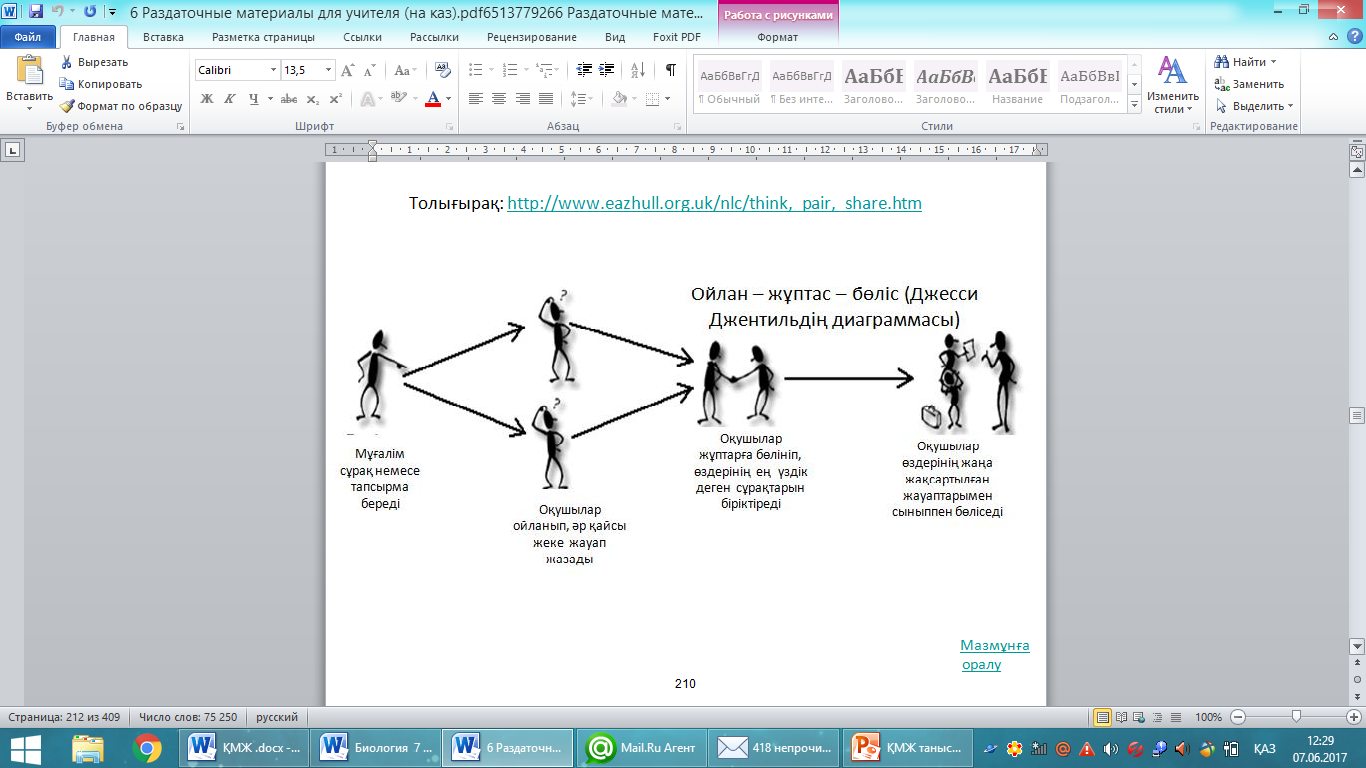 Синтез  «Ойлан – жұптас – бөліс» әдісі«Ойлан – жұптас – бөліс» әдісіБағалау Кері байланысБағалау парақшасы  Дұрыс жауапқа 5 балл. «Рефлексиялық шеңбер»Оқушылар шеңберге тұрып, төмендегі сұрақтарға жауап береді.Сабақ барысында көңіл-күйіңіз қандай болды? Неліктен?Бүгін не білдіңіз? Сіз үшін не жаңалық болды?Сабаққа қатысуыңызды қалай бағалайсыз?Сабақта қандай қиындықтар туындады?Сабақ аяқталғанда көңіл-күйіңіз қандай? Неліктен?Бағалау парақшасы  Дұрыс жауапқа 5 балл. «Рефлексиялық шеңбер»Оқушылар шеңберге тұрып, төмендегі сұрақтарға жауап береді.Сабақ барысында көңіл-күйіңіз қандай болды? Неліктен?Бүгін не білдіңіз? Сіз үшін не жаңалық болды?Сабаққа қатысуыңызды қалай бағалайсыз?Сабақта қандай қиындықтар туындады?Сабақ аяқталғанда көңіл-күйіңіз қандай? Неліктен?Бағалау парақшасыРефлексиялық шеңбер